PIT ZH/VVTInleidingIn deze Pit werk je aan verdieping en verbreding in de VVT en het Ziekenhuis.Door middel van verdiepend, onderzoekend, waarderend en samenwerkend leren bouw je kennis op ten aanzien van deze branches en leer je deze kennis toe te passen in praktijksituaties.In deze Pit wordt de kennis uit diverse leerlijnen verwerkt in opdrachten.Kennislijn: verpleegkunde, pathologie en klinisch redeneren.Vaardigheidslijn: begeleidingskunde en verpleegtechnisch handelen.VerwachtingenDe student maakt deel uit van een scrumgroep en werkt volgens de scrummethode.De student oriënteert zich samen met zijn/haar leergroep op de leervragen.De student formuleert een persoonlijke leervraag en leerdoelDe student doet actief meeFouten maken magVragen stellen magDe student is samen met haar scrumgroep verantwoordelijk voor de opleveringen.Na afloop van de Pit kan de student in de beroepscontext:De opgedane kennis over zorgvragers in de VVT- en ZH-branche toepassen in diverse midden- tot hoog complexe situaties.Op basis van een analyse op methodische wijze een verpleegplan of voorlichtingsplan opstellenKeuzes verantwoorden op basis van coördinatie en continuïteit van zorg.Werkprocessen en kerntakenVVT:P2-K1: Biedt verpleegkundige zorg en begeleidingW1: ondersteuning zelfredzaamheidW2: verbindend samenwerkenW3: biedt zorg in thuissituatiesZHP1-K1:Biedt verpleegkundige zorg en begeleidingW1: zorg en begeleiding rond onderzoek en behandelingW2: communiceert met zorgvrager ter bevordering herstelPlanning periode WinschotenTitel Sprint Duur/ tijdspad Oplevering Sprint 0: Inleiding 0,5 week: Week woensdag 6 t/m vrijdag 8 mei Scrumteams zijn gevormdSprint 1:1.1 en 1.2 Ziekenhuis 2,5 weken (-hemel-vaart)Week maandag 11 mei t/m vrijdag 29 meiVerpleegplan scrumgroep / GO voor examen W1-K1-W3 Inleverdatum 29 mei Sprint 3: Samenkomst Ziekenhuis en VVT 1 weekWeek maandag 1 juni t/m vrijdag 5 juniIndividuele opdracht: schriftelijke overdracht ZH – VVTUitleg examen verpleegplan Inleverdatum 5 juni Sprint 4: Examen Verpleegplan1 weekWeek maandag 8 juni t/m vrijdag 12 juniIndividueel uitgewerkt examen B1-K1-W3Inleverdatum 19 juni Sprint 2: VVT2 wekenWeek maandag 15 juni t/m vrijdag 26 juniOnline opdracht: Inleverdatum 25 juni Herexamen verpleegplanInleverdatum 1 juli Sprint 0 VoorbereidingSprint 0 VoorbereidingSprint 0 VoorbereidingProductBacklogSprint BacklogTo doVoorbereidingTeamvormingScrummaster vaststellenKwaliteiten benoemenNaam bedenkenLogboek maken met daarin:De kwaliteiten van elk scrumlidDe leerdoelen van elk scrumlidVoorbereidingInhoud sprintsUitleg Pit en sprintsUitleg  examen wp3Uitleg canmed rollenDoD (Definition of Done) sprint 0:Scrumteam, met een scrummaster, naam en een logboekDe student weet wat de eindoplevering is van de backlog ZH/VVTDoD (Definition of Done) sprint 0:Scrumteam, met een scrummaster, naam en een logboekDe student weet wat de eindoplevering is van de backlog ZH/VVTDoD (Definition of Done) sprint 0:Scrumteam, met een scrummaster, naam en een logboekDe student weet wat de eindoplevering is van de backlog ZH/VVTSprint 1.1 Sprint 1.1 Sprint 1.1 Product BacklogSprint BacklogTo DoPresentatie verpleegafdeling Inleverdatum 29 meiKeuze patiëntencategorie Elke scrumgroep kiest een patiëntencategorie uit. Er kan i.o.m. de PIT docent en klas gekozen worden uit de volgende patiëntencategorieën:PulmonologieOrthopedieUrologie Presentatie verpleegafdeling Inleverdatum 29 meiUitwerken organogramVerdieping zoeken in organisatiestructuren (zie bronnen) Alle betrokken disciplines zijn in de structuur verwerkt Het verschil van inzet van verpleegkundigen (denk bijvoorbeeld aan HBO/MBO/VIG/enz.) is in de structuur verwerktDe organogram wordt besproken met de Product OwnerPresentatie verpleegafdeling Inleverdatum 29 meiOpname indicatiesWerk vier opname indicaties uit en licht deze kort toe:De oorzaakBehandelingOpnameduur Presentatie verpleegafdeling Inleverdatum 29 meiSpecifieke opname indicatie Uit de vier opname indicaties wordt één opname indicatie met bijbehorend ziektebeeld uitgewerkt voor de DoD: Er is een casus beschreven Er is een rode loper uitgewerkt. In de rode loper komt de koppeling naar de zorgvrager in minimaal 4 punten terug. In de rode loper wordt de bronvermelding weergegeven volgens de APA richtlijnen De boeken ‘’ziekenhuis 1 en 2’’ zijn gebruikt als bronMeest voorkomende medicatie (inclusief werking en bijwerking) worden beschreven Er wordt bestaand voorlichtingsmateriaal opgezocht (denk aan folders, films, enz.) DoD Presentatie DoD Presentatie DoD Presentatie Er is een casus beschrevenDe drie meest voorkomende medicamenten zijn benoemd (inclusief werking en bijwerking)Er is (bestaand) voorlichtingsmateriaal verwerkt in de presentatie (denk aan folder, film, enz.) De belangrijkste punten van de rode loper komen aan bod De verpleegkundige zorg wordt benoemdDe groep wordt actief betrokken bij de presentatie De presentatie duurt minimaal een kwartier en maximaal 20 minuten Er is een casus beschrevenDe drie meest voorkomende medicamenten zijn benoemd (inclusief werking en bijwerking)Er is (bestaand) voorlichtingsmateriaal verwerkt in de presentatie (denk aan folder, film, enz.) De belangrijkste punten van de rode loper komen aan bod De verpleegkundige zorg wordt benoemdDe groep wordt actief betrokken bij de presentatie De presentatie duurt minimaal een kwartier en maximaal 20 minuten Er is een casus beschrevenDe drie meest voorkomende medicamenten zijn benoemd (inclusief werking en bijwerking)Er is (bestaand) voorlichtingsmateriaal verwerkt in de presentatie (denk aan folder, film, enz.) De belangrijkste punten van de rode loper komen aan bod De verpleegkundige zorg wordt benoemdDe groep wordt actief betrokken bij de presentatie De presentatie duurt minimaal een kwartier en maximaal 20 minuten Sprint 1.2 Sprint 1.2 Sprint 1.2 Product BacklogSprint BacklogTo DoVerpleegplan voor GO/NO GO  Inleverdatum 29 meiCasusElke scrumgroep werkt een casus uit met een ziektebeeld passend bij de branche VVT/ZH Verpleegplan voor GO/NO GO  Inleverdatum 29 meiRode loperEr is een rode loper uitgewerkt volgens het format in de bronnen, de loper is toegepast op de casusVerpleegplan voor GO/NO GO  Inleverdatum 29 meiGezondheidspatronenDe gegevens worden weergegeven in het classisficatiesysteem gezondheidspatronen van GordonVerpleegplan voor GO/NO GO  Inleverdatum 29 meiVerpleegproblemenEr worden minimaal 3 verpleegproblemen uitgewerkt die een relatie hebben met het ziektebeeldVerpleegplan voor GO/NO GO  Inleverdatum 29 meiDoelenDe verpleegdoelen (SMART) worden afgestemd op de verpleegkundige diagnosesVerpleegplan voor GO/NO GO  Inleverdatum 29 meiInterventiesEr worden minimaal 3 interventies uitgewerkt bij de verpleegdoelenVerpleegplan voor GO/NO GO  Inleverdatum 29 meiProduct- en procesevaluatie Bij elk doel wordt er een product- en proces evaluatie geschreven.De theorie over product- en proces evaluatie is toegepast, zie bronnenVerpleegplan voor GO/NO GO  Inleverdatum 29 meiVerantwoording Er wordt een onderbouwing gegeven van het verpleegprobleem en de interventiesDoD VerpleegplanDoD VerpleegplanDoD VerpleegplanEr is een casus beschreven. De rode loper is uitgewerkt volgens het format en is op minimaal 4 punten juist toegepast op de casusDe gegevens zijn op een juiste manier weergegeven binnen de gezondheispatronen van GordonEr worden minimaal 3 verpleegproblemen uitgwerkt, de verpleegproblemen worden uitgewerkt aan de hand van de PES methodiek en hebben een relatie met het ziektebeeldDe 3 verpleegdoelen zijn  afgestemd op de verpleegkundige diagnose. De verpleegdoelen voldoen aan de SMART of RUMBA eisen. Per verpleegdoel zijn minimaal 3 verpleegkundige interventies beschreven passend bij het verpleegdoel.  Bij de interventies is gebruik gemaakt van Carpenito.Product- en proces evaluatie zijn beschrevenProduct evaluatie richt zich enkel op het doelDe proces evaluatie richt zich op de interventie (het verloop)Er wordt onderbouwd waarom het verpleegprobleem is uitgewerktEr wordt onderbouwd waarom er voor de interventies is gekozen Er is een casus beschreven. De rode loper is uitgewerkt volgens het format en is op minimaal 4 punten juist toegepast op de casusDe gegevens zijn op een juiste manier weergegeven binnen de gezondheispatronen van GordonEr worden minimaal 3 verpleegproblemen uitgwerkt, de verpleegproblemen worden uitgewerkt aan de hand van de PES methodiek en hebben een relatie met het ziektebeeldDe 3 verpleegdoelen zijn  afgestemd op de verpleegkundige diagnose. De verpleegdoelen voldoen aan de SMART of RUMBA eisen. Per verpleegdoel zijn minimaal 3 verpleegkundige interventies beschreven passend bij het verpleegdoel.  Bij de interventies is gebruik gemaakt van Carpenito.Product- en proces evaluatie zijn beschrevenProduct evaluatie richt zich enkel op het doelDe proces evaluatie richt zich op de interventie (het verloop)Er wordt onderbouwd waarom het verpleegprobleem is uitgewerktEr wordt onderbouwd waarom er voor de interventies is gekozen Er is een casus beschreven. De rode loper is uitgewerkt volgens het format en is op minimaal 4 punten juist toegepast op de casusDe gegevens zijn op een juiste manier weergegeven binnen de gezondheispatronen van GordonEr worden minimaal 3 verpleegproblemen uitgwerkt, de verpleegproblemen worden uitgewerkt aan de hand van de PES methodiek en hebben een relatie met het ziektebeeldDe 3 verpleegdoelen zijn  afgestemd op de verpleegkundige diagnose. De verpleegdoelen voldoen aan de SMART of RUMBA eisen. Per verpleegdoel zijn minimaal 3 verpleegkundige interventies beschreven passend bij het verpleegdoel.  Bij de interventies is gebruik gemaakt van Carpenito.Product- en proces evaluatie zijn beschrevenProduct evaluatie richt zich enkel op het doelDe proces evaluatie richt zich op de interventie (het verloop)Er wordt onderbouwd waarom het verpleegprobleem is uitgewerktEr wordt onderbouwd waarom er voor de interventies is gekozen Sprint 3Sprint 3Sprint 3Product BacklogSprint BacklogTo DoSchriftelijke overdracht  Inleverdatum:5 juni 2020 via it’s learning Een verslagElke student  werkt in een verslag de volgende onderdelen uit:Er is gebruik gemaakt van een organogram van de VVT instelling. Zie ook theorie Ziekenhuis 2 hoofdstuk 22. Coördineren en afstemmenAlle betrokken disciplines zijn in de structuur verwerkt. Het ZZP wordt uitgewerkt:Wat is ZZP en onder welke ZZP valt de zorgvrager uit de casusWat betekent dit voor de geboden zorg  Schriftelijke overdracht  Inleverdatum:5 juni 2020 via it’s learning Een schriftelijke overdrachtElke student maakt individueel een schriftelijke overdracht die gebaseerd is op de casus van sprint 1Zie voorbeeld overdrachtsformulier of zoek op internet naar voorbeelden van een overdrachtsformulier of maak gebruik van een overdrachtsformulier uit een instelling waar je bijv. Werkzaam bent.DoD verslagDoD verslagDoD verslagEr is gebruik gemaakt van een organogram van de VVT instelling. Alle betrokken disciplines zijn in de structuur verwerkt. Het ZZP wordt uitgewerkt   Er is gebruik gemaakt van een organogram van de VVT instelling. Alle betrokken disciplines zijn in de structuur verwerkt. Het ZZP wordt uitgewerkt   Er is gebruik gemaakt van een organogram van de VVT instelling. Alle betrokken disciplines zijn in de structuur verwerkt. Het ZZP wordt uitgewerkt   DoD schriftelijke overdracht DoD schriftelijke overdracht DoD schriftelijke overdracht De student heeft gebruik gemaakt van de casus van sprint 1 In de het verslag/ schriftelijke overdracht komen de eisen van een overdracht naar voren (zie bronnen) In het verslag komt het belang van een goede overdracht naar voren  De overdracht wordt uitgevoerd van instelling naar instelling ( bijvoorbeeld ziekenhuis  thuiszorg)  De student heeft gebruik gemaakt van de casus van sprint 1 In de het verslag/ schriftelijke overdracht komen de eisen van een overdracht naar voren (zie bronnen) In het verslag komt het belang van een goede overdracht naar voren  De overdracht wordt uitgevoerd van instelling naar instelling ( bijvoorbeeld ziekenhuis  thuiszorg)  De student heeft gebruik gemaakt van de casus van sprint 1 In de het verslag/ schriftelijke overdracht komen de eisen van een overdracht naar voren (zie bronnen) In het verslag komt het belang van een goede overdracht naar voren  De overdracht wordt uitgevoerd van instelling naar instelling ( bijvoorbeeld ziekenhuis  thuiszorg)  Sprint 4                 Naast de sprint exameneeinheid C B1-K1-W3 verpleegplan (inidividueel)Sprint 4                 Naast de sprint exameneeinheid C B1-K1-W3 verpleegplan (inidividueel)Sprint 4                 Naast de sprint exameneeinheid C B1-K1-W3 verpleegplan (inidividueel)Definition of Done Definition of Done Definition of Done Het examen B1-K1-W3 : Stelt een verpleegplan op, is behaald. Het examen B1-K1-W3 : Stelt een verpleegplan op, is behaald. Het examen B1-K1-W3 : Stelt een verpleegplan op, is behaald. Werkwijze  Werkwijze  Werkwijze  Ga naar  deze website Onder het kopje casuïstiek kun je filmpjes vinden Bekijk het filmpje die je toegewezen hebt gekregen (1,2 of 3) Maak de opdrachten die er onder staan Werk het verpleegplan uit volgens de de 11 gezondheidspatronen of de vier levensdomeinen of via het Omaha System Lever het examen in op its learning. Het verslag voldoet aan de 3F normen Ga naar  deze website Onder het kopje casuïstiek kun je filmpjes vinden Bekijk het filmpje die je toegewezen hebt gekregen (1,2 of 3) Maak de opdrachten die er onder staan Werk het verpleegplan uit volgens de de 11 gezondheidspatronen of de vier levensdomeinen of via het Omaha System Lever het examen in op its learning. Het verslag voldoet aan de 3F normen Ga naar  deze website Onder het kopje casuïstiek kun je filmpjes vinden Bekijk het filmpje die je toegewezen hebt gekregen (1,2 of 3) Maak de opdrachten die er onder staan Werk het verpleegplan uit volgens de de 11 gezondheidspatronen of de vier levensdomeinen of via het Omaha System Lever het examen in op its learning. Het verslag voldoet aan de 3F normen TijdspadTijdspadTijdspadInleveren examen uiterlijk 19 juni 2020 23.59 uur op its learning.Inleveren herexamen uiterlijk 1 juli 2020 23.59 uur op its learningInleveren examen uiterlijk 19 juni 2020 23.59 uur op its learning.Inleveren herexamen uiterlijk 1 juli 2020 23.59 uur op its learningInleveren examen uiterlijk 19 juni 2020 23.59 uur op its learning.Inleveren herexamen uiterlijk 1 juli 2020 23.59 uur op its learningSprint 2Sprint 2Sprint 2Product BacklogSprint BacklogTo DoOnline opdrachtInleverdatum 26 juniKeuze onderwerpElke scrumgroep kiest een onderwerp uit. Er kan i.o.m. de PIT docent en klas gekozen worden uit de volgende patiëntencategorieën:OuderenmishandelingSterven en rouwDraagkracht en draaglastDepressie bij ouderenDesorientatie en delierOnderwerp naar keuze  Online opdrachtInleverdatum 26 juniOntwerpen van een Online opdrachtElke scrumgroep ontwerpt een online groepsopdracht voor een andere scrumgroep.Team 1 voor Team 2Team 2 voor Team 3Team 3 voor Team 4Team 4 voor Team 5Team 5 voor Team 1Tijdspad Opdracht aanbieden 19 juni aan andere groep + docent.Datum 25 juni koppelt de groep de uitgewerkte opdracht terug aan opdrachtgevende groep + docentDoD Interactieve workshopDoD Interactieve workshopDoD Interactieve workshopElk scrumlid levert een bijdrage aan de opdracht zowel bij het ontwerpen als bij het uitvoeren van de ontvangen opdrachtEr is een keuze gemaakt uit één van de zes genoemde onderwerpBij elk ontworpen opdracht wordt een eigen beoordelingsformulier ontworpen die betrekking heeft op:De inhoud van de opdracht (kennisoverdracht)ActualiteitVormgeving van de opdracht (creativiteit)Uitvoerbaarheid van de opdrachtDekking van de werkprocessen VVT (zie werkprocessen en kerntaken inleiding van deze backlog)Elk scrumlid levert een bijdrage aan de opdracht zowel bij het ontwerpen als bij het uitvoeren van de ontvangen opdrachtEr is een keuze gemaakt uit één van de zes genoemde onderwerpBij elk ontworpen opdracht wordt een eigen beoordelingsformulier ontworpen die betrekking heeft op:De inhoud van de opdracht (kennisoverdracht)ActualiteitVormgeving van de opdracht (creativiteit)Uitvoerbaarheid van de opdrachtDekking van de werkprocessen VVT (zie werkprocessen en kerntaken inleiding van deze backlog)Elk scrumlid levert een bijdrage aan de opdracht zowel bij het ontwerpen als bij het uitvoeren van de ontvangen opdrachtEr is een keuze gemaakt uit één van de zes genoemde onderwerpBij elk ontworpen opdracht wordt een eigen beoordelingsformulier ontworpen die betrekking heeft op:De inhoud van de opdracht (kennisoverdracht)ActualiteitVormgeving van de opdracht (creativiteit)Uitvoerbaarheid van de opdrachtDekking van de werkprocessen VVT (zie werkprocessen en kerntaken inleiding van deze backlog)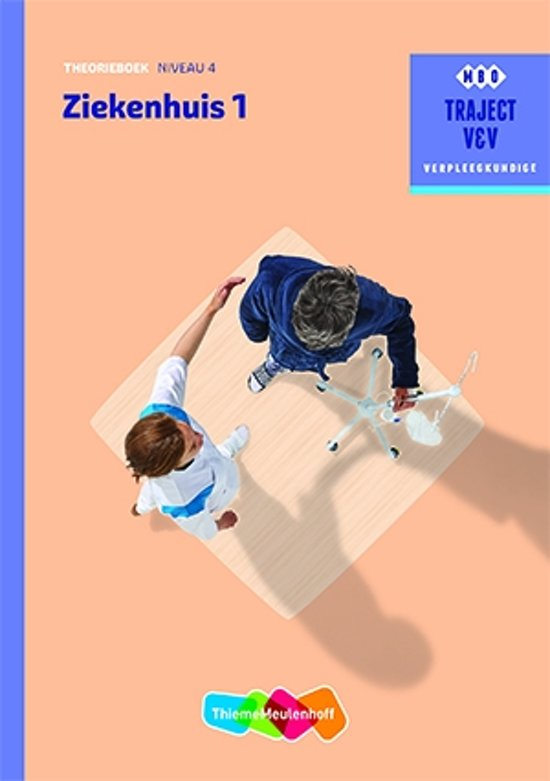 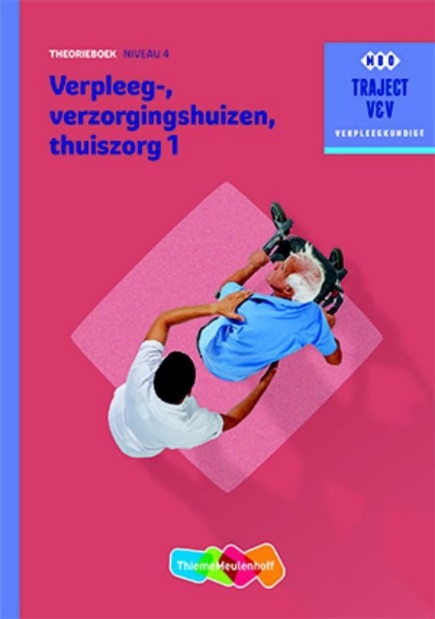 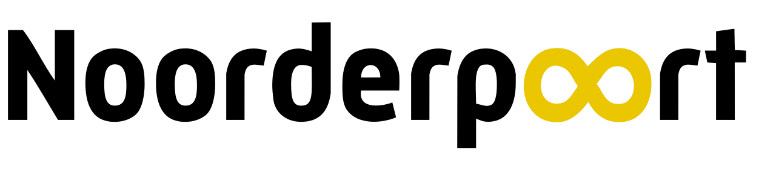 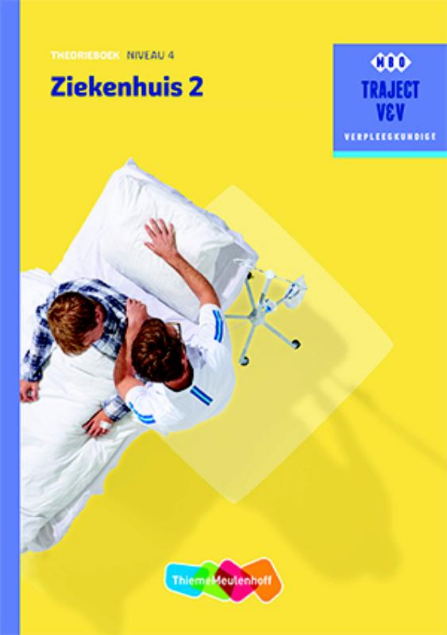 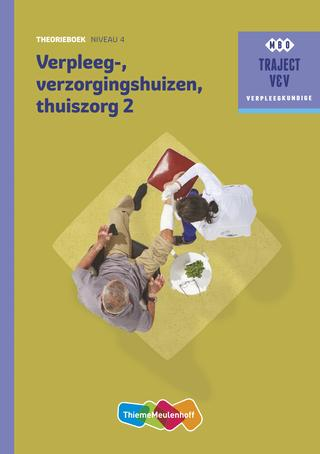 